dotyczy postępowania na: DOSTAWĘ 5 SAMOCHODÓW OSOBOWYCH W POLICYJNEJ WERSJI NIEOZNAKOWANEJ - nr postępowania: 50/S/22Wyjaśnienia i zmiana treści SWZ:Na podstawie art. 284 ust. 2 i 6 ustawy Prawo zamówień publicznych (t. j. Dz. U. z 2022, 
poz. 1710 ze zm.) Zamawiający udziela następujących wyjaśnień oraz na podstawie art. 286 ust. 1 w/w ustawy dokonuje zmiany treści SWZ:Pytanie:WYKAZ PARAMETRÓW TECHNICZNYCH POJAZDU ,Wymagania techniczne dla wyposażenia pojazdu Zamawiający podaje: „40. Czujniki parkowania, co najmniej z tyłu pojazdu z sygnalizacją akustyczną i wizualną.”Pytanie: Czy zamawiający dopuści: Czujniki parkowania, co najmniej z tyłu pojazdu z sygnalizacją akustyczną bez wizualnej? Odpowiedź: Zamawiający dopuszcza pojazdy posiadające czujniki parkowania, co najmniej z tyłu pojazdu                      z sygnalizacją akustyczną bez wizualnej. Pytanie:WYKAZ PARAMETRÓW TECHNICZNYCH POJAZDU , Wymagania techniczne dla kolorystyki pojazdu Zamawiający podaje: „48. Wykonawca, w terminie 3 dni od dnia zawarcia umowy, przedstawi Zamawiającemu propozycję lakierów nadwozia z oferty producenta pojazdu, przy czym muszą to być kolory stonowane, czyli ciemne – w odcieniach ciemnych np.: ciemnoszarym, brązowym, grafitowym lub srebrnym”.Pytanie: Czy zamawiający dopuści lakier nadwozia koloru czarnego?Odpowiedź: Zamawiający przez kolor ciemny uważa również kolor czarny. W związku z powyższym kolor czarny jest jak najbardziej akceptowany przez Zamawiającego.W związku z powyższym na podstawie art. 284 ust. 3 Zamawiający przedłuża termin składania ofert, co jest równocześnie zmianą SWZ w rozdz. XIII oraz XIV.Ofertę wraz z wymaganymi dokumentami należy przekazać za pośrednictwem https://platformazakupowa.pl/kwp_bialystok na stronie internetowej prowadzonego postępowania  do dnia 02.12.2022 r. do godziny 09:30.Otwarcie ofert nastąpi w dniu 02.12.2022 r. o godz. 10:00.Wykonawca będzie związany ofertą przez okres 30 dni, tj. do dnia 31.12.2022 r. Bieg terminu związania ofertą rozpoczyna się wraz z upływem terminu składania ofert. Przy czym pierwszym dniem terminu związania oferta jest dzień, w którym upływa termin składania ofert. Niniejsze pismo jest wiążące dla wszystkich Wykonawców. Treść zmian należy uwzględnić                         w składanej ofercie.  nadinsp. Robert SzewcWykonano w 1 egz. AGUmieszczono na stronie prowadzonego postępowania.Białystok, dnia 29 listopada 2022 r.Białystok, dnia 29 listopada 2022 r.Białystok, dnia 29 listopada 2022 r.Białystok, dnia 29 listopada 2022 r.Białystok, dnia 29 listopada 2022 r.Komendant Wojewódzki Policji w Białymstoku  FZ.2380.50.S.22.2022Komendant Wojewódzki Policji w Białymstoku  FZ.2380.50.S.22.2022Komendant Wojewódzki Policji w Białymstoku  FZ.2380.50.S.22.2022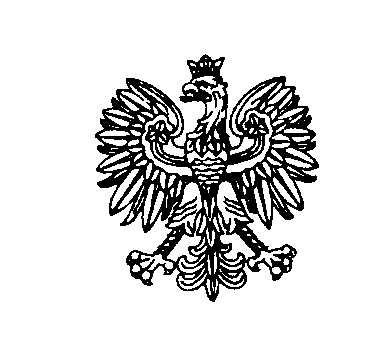 